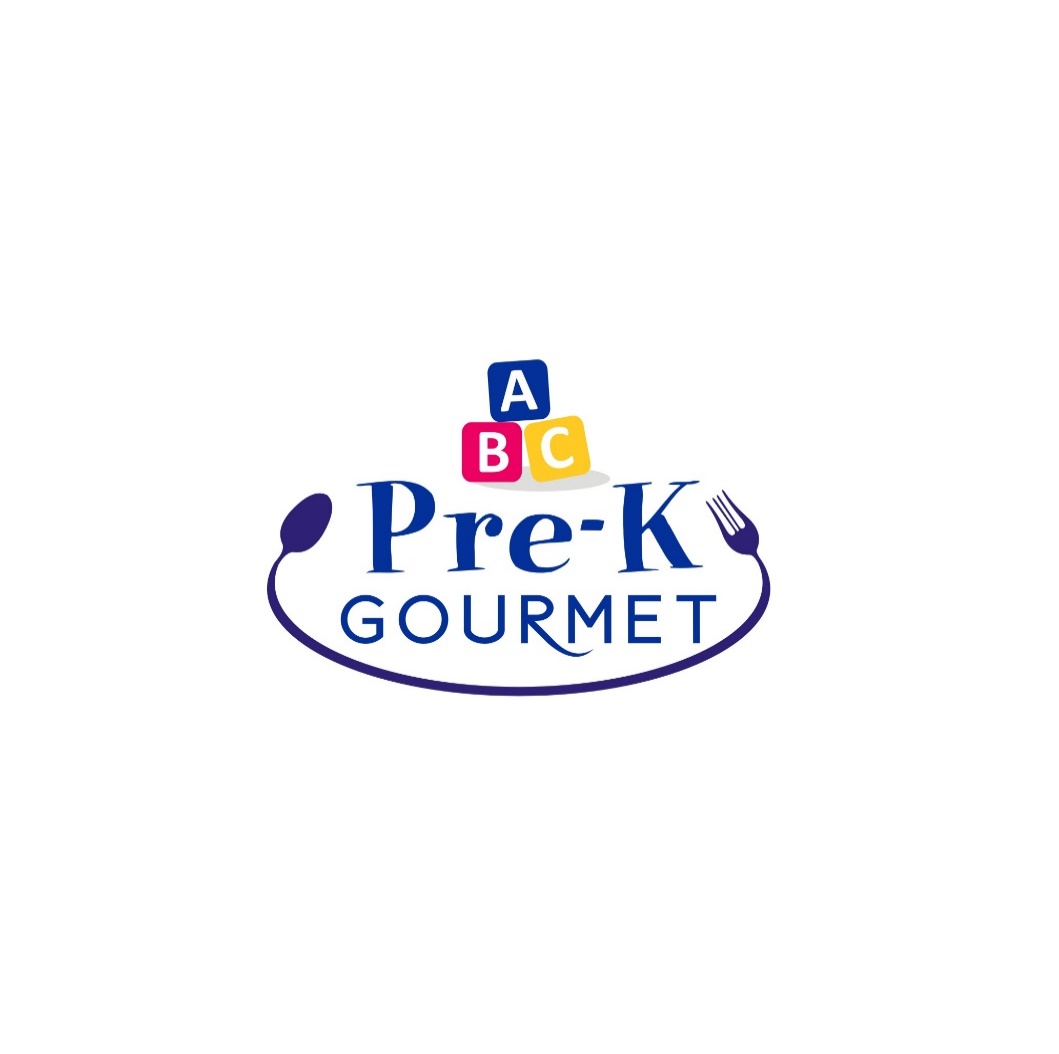 MONDAYTUESDAYWEDNESDAYTHURSDAYFRIDAY1 Mac & CheeseCarrotsBanana half2Turkey & Cheese Sandwich on whole wheat breadCornPineapples Tidbits3Chicken BBQ on a whole wheat rollPeasApple sauce4Homemade Cheese PizzaCali VegetablesBanana Half7Homemade Lasagna Cali VegetablesSliced apples8Grilled Cheese on wheat breadRoman blend VegetablesBanana half9 Veggie Mac & Cheese Carrots Apple Sauce10Beef Soft TacosTossed Salad/Peas (T)Fresh Watermelon11Turkey Noodle CasseroleGreen Bean blendPineapple Tidbits14Stewed Beef and RiceGreen BeansApple Sauce15Hot Turkey Gravy w/ wheat BreadMashed Potatoes Sliced Pears16Cheese QuesadillaCarrotsBanana Half17Chicken ParmesanTossed Salad/Peas(T)Fresh watermelon18Ham & Cheese Sandwich on wheat breadCalifornia vegetableSliced peaches21Cheesy Broccoli Rice CasseroleCarrotsSliced Apples22Chicken Salad Sandwich on a wheat rollPeas  Peaches23Shepherd’s Pie w/ dinner rollMashed potatoesPineapple Tidbits24Homemade Cheese PizzaCarrotsBanana Half25Mexicali Chicken Pasta SaladCarrotsFresh Watermelon28Chicken Vegetable Rice casseroleCarrotsApple Slices29Chicken BBQ on wheat rollMixed VegetablesBanana Half 30Whole Grain Pasta w/ Turkey Tomato SauceGreen BeansSliced peaches       